TIME TO RE-ENROLL FOR KROGER REWARDSFOR 2010-2011 #82897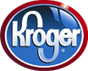 EARN MONEY FOR WEST MAPLE ALL SUMMER LONG!!It’s easy for you to enroll or re-enroll in Kroger Community Rewards. You can visit www.krogercommunityrewards.com. All participants must have a valid online account at Kroger.com and must sign up online to participate. Organization members can no longer scan their group’s barcode.Step by step instructions:Go to www.krogercommunityrewards.comClick MichiganClick “Re-enroll” if you were registered in the program last year.1.    Put in your e-mail2.    Put in your password -(If you forgot the password you set up please go thru the “Forgot you password”)3.    Find your organization by typing in your organization’s NPO number (82897)4.    Click the “Select Your Organization”5.    Click the” Save Changes”--or--Click “Enroll” If you have never been a part of Kroger Community Rewards.com, Kroger.com or registered with the scan bar method last year.1.     “Sign up today” (to the right)2.    Enter your zip code and click “Search”3.    Click on the arrow to display the list of stores in your zip code and highlight your preferred store4.     Enter in your email and password5.     Click “Next”6.     Key in you Kroger Plus Card Number (If it says that this card has all ready been used, please call the number on the back of your card)7.     Enter the security code (from the box above it)8.     Enter in your contact information.9.     Click on “next”10.   Verify that your account information is correct.  Check box for agreement of the terms and conditions and click “complete information”11.   Kroger will send an email that you entered earlier in the process. (up to 10 minutes)12.   Open the email that Kroger sent. Read the email and either click on the link within the email or copy and paste it into your browser.13.   Sign in: click on the “Click here “button and then type in your email and password.14.   Under Kroger Community Rewards Section at right, click “Edit Kroger Community Rewards Information.”15.   Find your organization by typing in your organization’s NPO number16.   Click on the organization name that you want.  Please make sure that you click on the circle to the left of your organization so that it becomes highlighted.17.   Click on “Save Changes”18.   Scroll over the page and make sure all information is accurateYou are now “registered”